Event: ________________________________________    Date: ________________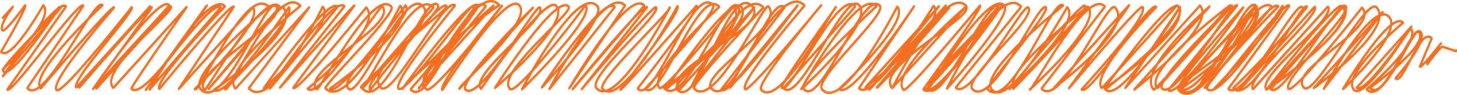 Time: ______________ Total Number of Participants: __________ Total Hours: ______TOTAL HOURS FOR EVENT:			NAMETIME ARRIVEDTIME ARRIVEDTIME DEPARTEDTIME DEPARTEDTOTAL HOURSTOTAL HOURSNAMENAMETIME ARRIVEDTIME ARRIVEDTIME DEPARTEDTIME DEPARTEDTOTAL HOURSTOTAL HOURSNAMENAMETIME ARRIVEDTIME ARRIVEDTIME DEPARTEDTIME DEPARTEDTOTAL HOURSTOTAL HOURS